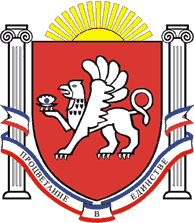 РЕСПУБЛИКА    КРЫМРАЗДОЛЬНЕНСКИЙ  РАЙОНАДМИНИСТРАЦИЯ   БЕРЕЗОВСКОГО  СЕЛЬСКОГО ПОСЕЛЕНИЯПОСТАНОВЛЕНИЕ15.07.2019 г.                       	  	 с. Березовка                                           № 199О рассмотрении экспертного заключения Министерства юстиции Республики Крым от 07.06.2019 на постановление Администрации Березовского сельского поселения от 30.05.2018г. № 123 «Об утверждении Порядка организации сбора отработанных ртутьсодержащих (люминесцентных) ламп на территории муниципального образования Березовское сельское поселение» Рассмотрев экспертное заключение Министерства юстиции Республики Крым от 07.06.2019 на постановление Администрации Березовского сельского поселения от 30.05.2018г. № 123 «Об утверждении Порядка организации сбора отработанных ртутьсодержащих (люминесцентных) ламп на территории муниципального образования Березовское сельское поселение», в соответствии с Федеральным законом от 06.10.2003 № 131- ФЗ «Об общих принципах организации местного самоуправления в Российской Федерации», руководствуясь Уставом муниципального образования Березовское сельское поселение Раздольненского района Республики Крым, с целью приведения нормативных правовых актов Березовского сельского поселения в соответствие с действующим законодательством ПОСТАНОВЛЯЮ: 1. Экспертное заключение Министерства юстиции Республики Крым от 07.06.2019 на постановление Администрации Березовского сельского поселения от 30.05.2018г. № 123 «Об утверждении Порядка организации сбора отработанных ртутьсодержащих (люминесцентных) ламп на территории муниципального образования Березовское сельское поселение» принять к сведению.      2. Постановление администрации Березовского сельского поселения от 30.05.2018г. № 123 «Об утверждении Порядка организации сбора отработанных ртутьсодержащих (люминесцентных) ламп на территории муниципального образования Березовское сельское поселение» отменить.     3. Обнародовать настоящее постановление на информационных стендах Березовского сельского поселения и на официальном сайте администрации Березовского сельского поселения с сети Интернет (http:///berezovkassovet.ru/).    4.Настоящее постановление вступает в силу со дня его официального обнародования.     5. Контроль за выполнением настоящего постановления оставляю за собой.Председатель Березовского сельского совета – глава Администрации Березовского сельского поселения			              			А.Б.Назар